Editing your Account InformationEditing your Account InformationTo edit your account, simply log into the Learning Management System (LMS). Then, on the left-hand side of the screen, towards the bottom of the list, select Edit Account. You will have the option to edit your:Personal InformationEducationPassword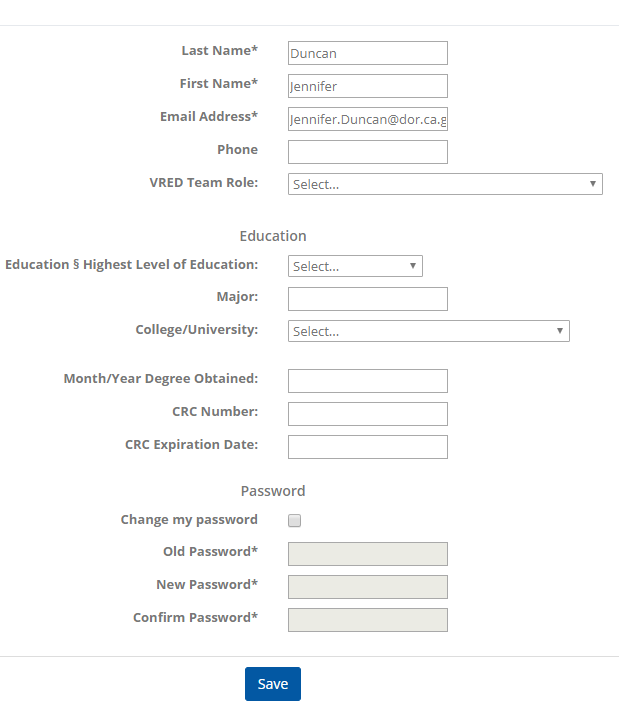 Personal Information - Your last name, first name, and email address are automatically populated. You can update this information if needed.Education - You are not required to update your, VRED Team Role, education information, CRC information. These fields are for DOR staff only. Password - You can change your password if needed.For more information, please visit the Blackboard Learning Management System (LMS) page, located on the DOR website. 